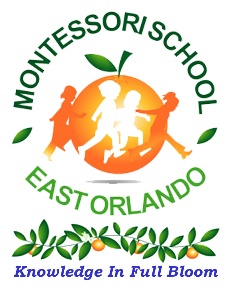 Picture/Video 
Authorization Form2022-2023 School YearFrom time to time, photos/videos will be taken of students, student activities, etc.  The school reserves the right to use these photos for the school’s website, school related video, slide presentations, marketing purposes, social media, etc.	Yes, I grant permission for MSEO to use my child’s photo for the publications listed above.	No, please do not use my child’s photo.Student’s NameParent / Guardian SignatureDate